Publicado en  el 23/01/2014 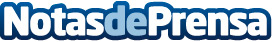 La AFP se suma a la campaña contra los Términos abusivos InstagramDatos de contacto:Asociación de Fotografos Profesionales de EspañaNota de prensa publicada en: https://www.notasdeprensa.es/la-afp-se-suma-a-la-campana-contra-los_1 Categorias: Fotografía http://www.notasdeprensa.es